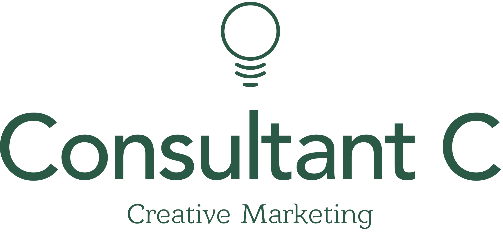 Privacy PolicyAt Consultant C Marketing we want to ensure that we protect your information and your privacy.Our privacy policy will tell you why we collect data about people who visit and website, and how we use it.  We can assure you that your security is important to us, and we strive to protect your data and keep it safe.We may change this Policy from time to time so please check this page occasionally to ensure that you’re happy with any changes. By using our website, you’re agreeing to be bound by this Policy.Any questions regarding this Policy and our privacy practices should be sent by email to hello@consultantc.me or by writing to Consultant C Marketing, Regus House, Herald Way, Pegasus Business Park, Castle Donington DE74 2TZ.Who are we?Consultant C Marketing is a Marketing Consultancy providing freelance support, based in Castle Donington.

You might be completely stuck in a rut with your marketing and need some thought and strategy behind your marketing plan, and I'm more than capable of doing that for you.If you have more project-based work, such as content creation, copywriting, PR, CRM management, then I have key skills in these areas and would be confident of delivering brilliant results.I also specialise in the dark art of social media strategy (it's not as scary as it sounds), and my recent B2B advanced marketing qualification has given me even more knowledge in implementing strategies that deliver results for both B2B and B2C clients.I'd love to meet up for a chat about what I can bring to the table (I'll of course start with cake).How do we collect your information?We obtain information about you when you use our website, for example, when you contact us about products and services.
What type of information is collected from you?The personal information we collect might include your name, address, email address, IP address, and information regarding what pages are accessed and when
How is your information used?We may use your information to:Contact you if we have query about your agreement with usCarry out our obligations arising from any contracts entered into by you and usTo improve our customer service – asking for your views and feedbackNotify you of any important information that we feel we should shareOccasionally send you marketing information which we feel might be beneficialWe will hold your personal information on our systems for as long as is necessary for the relevant activity, or as long as is set out in any relevant contract you hold with us.  For example, if you have a service or warranty agreement with us, we will need to keep your data to ensure we fulfil this requirement.
Who has access to your information?We will not sell or rent your information to third parties.We will not share your information with third parties for marketing purposes.Third Party Service Providers working on our behalf: We may pass your information to our third-party service providers, such as our design and web partners, if necessary. We will not release your information to third parties beyond our network, unless you have requested us to do so, or we are required to do so by law, for example, by a court order or for the purposes of prevention of fraud or other crime.
Choice about the information you receive You have a choice about what information you receive from us. If you do not want to receive direct marketing communications such as special offers and information about our extended service and warranty packages, then you can select your choices by ticking the relevant boxes situated on the form on which we collect your information.We will not contact you for marketing purposes by post if you have indicated that you do not wish to be contacted. You can change your marketing preferences at any time by contacting us by email: hello@consultantc.me or calling 07824 447464.How to update your information If any of your information has changed, or will be changing in the near future, you can email, write or telephone us: Call - 07824 447464.email – hello@consultantc.me Write - Herald Way, Pegasus Business Park, Castle Donington, Derby, DE74 2TZWe are happy to share with you the information that we hold, and it is your right that you are provided with this information if you request it.Use of 'cookies'Like many other websites, the Consultant C website uses cookies. 'Cookies' are small pieces of information sent by an organisation to your computer and stored on your hard drive to allow that website to recognise you when you visit. They collect statistical data about your browsing actions and patterns and do not identify you as an individual. For example, we use cookies to store your country preference. This helps us to improve our website and deliver a better more personalised service.It is possible to switch off cookies by setting your browser preferences. For more information on how to switch off cookies on your computer, visit our full cookies policy. Turning cookies of may result in a loss of functionality when using our website.
Links to other websitesOur website may contain links to other websites run by other organisations. This privacy policy applies only to our website‚ so we encourage you to read the privacy statements on the other websites you visit. We cannot be responsible for the privacy policies and practices of other sites even if you access them using links from our website.In addition, if you linked to our website from a third-party site, we cannot be responsible for the privacy policies and practices of the owners and operators of that third-party site and recommend that you check the policy of that third party site.Review of this PolicyWe keep this Policy under regular review. This Policy was last updated in May 2018.